.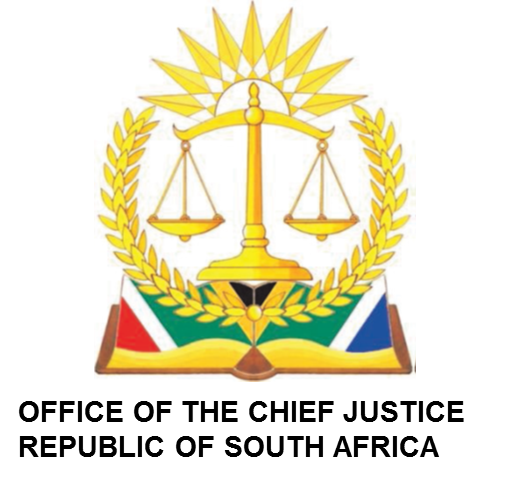 IN THEHIGH COURT OF SOUTH AFRICAMPUMALANGA DIVISION, MBOMBELA (MAIN SEAT)04 MARCH 2024 MONDAYUNOPPOSED MOTION COURT ROLLBEFORE THE HONOURABLE JUDGE: MASHILE	 JUDGE’S SECRETARY: THABANG CHILOANEEMAIL ADDRESS:TChiloane@judiciary.org.zaBEFORE THE HONOURABLE ACTING JUDGE: PHAHLAMOHLAKA	 JUDGE’S SECRETARY: ZANDILE MABUZA 	EMAIL ADDRESS:ZMabuza@judiciary.org.zaBEFORE THE HONOURABLE ACTING JUDGE: COETZEE JUDGE’S SECRETARY: MATHAPELO RAMASIMONGEMAIL ADDRESS:MRamasimong@juduciary.org.za                                  ADMISSIONS ROLLBEFORE THE HONOURABLE JUDGE: MASHILEJUDGE’S SECRETARY:THABANG CHILOANEEMAIL ADDRESS:TChiloane@judiciary.org.zaBEFORE THE HONOURABLE ACTING JUDGE: COETZEEJUDGE’S SECRETARY: MMATHAPELO RAMASIMONGEMAIL ADDRESS:MRamasimong@judiciary.org.zaCASE MANAGEMENT ROLLBEFORE THE HONOURABLE JUSTICE: MASHILEJUDGE’S SECRETARY: THABANG CHILOANEEMAIL: TChiloane@judiciary.org.za / Chiloaneoa@gmail.com CHAMBERSURGENT APPLICATION BEFORE THE HONOURABLE JUDGE: COETZEE AJJUDGE’S SECRETARY: MMATHAPELO RAMASIMONGEMAIL: MRamasimong@judiciary.org.zaCRIMINAL ROLLMBOMBELABEFORE THE HONOURABLE JUDGE: VUKEYA JJUDGE’S SECRETARY: MAMOSHABI VILANEEMAIL ADDRESS: Mvilane@judiciary.org.za CRIMINAL COURT 5: 09H00MBOMBELABEFORE THE HONOURABLE JUDGE: ROELOFSE AJEMAIL: NKhitsane@judiciary.org.zaCRIMINAL COURT 1:TIME: 09H00AVAILABLE JUDGESNONENOCASE NONAME OF PARTIESOUTCOME1.164/24NOMSA  ALVINA LINAH MAVIMBELA V THE MINISTER OF THE DEPARTMENT OF HOME AFAIRS(Other)2.5356/23GERHARD GUNTHER LUDI V JUSTUS MEYER +3(Eviction)3.2864/21ABSA BANL LTD V JOHANNES  ANTONIE  APPLETON NO+4Rule nisi)4.539//23NELSIWE MKHONTA V THE MINISTER OF HOME AFAFIRS (Rule 30A)  withdrawn52024/22MORNE DE WET V THEMBI LILLIAN NKWANA (Settlement)6512/24VIVIAN LUCIA NGOMANE V ALBERT RAMUTSINDELA(Beneficiary  dispute)71491/17MBALI HADEBE V THE MEC OF HEALTH MPUMALANGA PROVINCIAL GOVERNMENT(Separation of issues)85801/23SIZABANTU PIPING SYSTEMS PTY LTD V MANTELANE CONSTRUCTION CC(Winding up)9440/24FLORENCE DUDU SITHOLE(curator ad litem application)10441/24PATRICK FRANKIE MALAMULA(curator ad litem application)114653/22MICHAEL FUZI NKAMBULE V ROAD ACCIDENT FUND(Application to compel)1290/24ERIC NKOSI V THAPELO MARIA AYANDA THABETHE(Divorce)134924/23LIMACON CC  V CHRYSELDA BUILDING CONSTRUCTION CC(Other)NOCASE NO        NAME OF PARTIESOUTCOME 14558/19MANDLA VELI SIBUYI V ROAD ACCIDENT FUND (Application to compel)2857/20THUSO MUTWANAMBA V ROAD ACCIDENT FUND(Application to compel)34417/22NEDBANK LTD V MPHUCUKO NDWANDWE (Sequestration)45726/23ENGEN PETROLEUM LTD V JOROCON TRADING CC+2(Monetary judgement)55280/23STANDARD BANK OF S.A V DAVID MARIO DIMENE(substituted service)6268/24STANDARD BANK V THOMAS KENNETH PATRICK((substituted service)72474/20NOWA MATHEBULA V SIFISO MATHEBULA(Divorce)83354/21BRIGHT MASEKO V ROAD ACCIDENT FUND(Curator ad litem application)9666/23GLARENS RANTWA MALELE V THE MINISTER OF POLICE+1(Other)105325/23THE NATIONAL DIRECTOROF PUBLIC PROSECUTION(Other)115600/23ROHM CHRISTIIAAN RUDOLPH V TERI ROHM(divorce)122990/22DERK DUMISANI MMNISI V ROAD ACCIDENT FUND(Application to compel)14943/22ROBERT STRIKE THETHE V MINISTER OF POLICE+1(Application to compel)2868/22SB QUARANTEE COMPANY PROPRIETARY  V ENOCK MNYAKENI (Transfer)308/24 KHOZA DUDU JOYCE V RHULANI SEBASTIAN BHILA(Curator ad litem application)45101/23 THE STANDARD BANK LTD V KHAUKANANI MBADALIGA(Substituted service)53796/22SB QUARANTEEE COMPANY LTD V SANELE  DESMOND MANZINI (Default application)61433/22LIMNOTECH EXPORTS PTY LTD V BLUE LION SECURITY CC (Liquidation app)73134/23PHIRI N.J O.B.O MINOR V ROAD ACCIDENT FUND(Application to compel)85822/23NEDBANK LTD V THEMBI AGREEMENT THOBELA +1(Other)92527/23P AN P PLANT HIRE GENERAL REPAIRS CC V OBEE AND FAMILY HOLDINGS PTY LTD (Other)101682/23FIRSTRAND BANK LTD V HENRY ZIGE KHOZA (Other)113936/23THE NATIONAL DIRECTOROF PUBLIC PROSECUTION(Other)123932/22ALICE NYANKWABE NGOBENI V ROAD ACCIDENT FUND (Application to compel)134911/23CITY OF MBOMBELA V SITHOLE S.S(Other)NOCASE NONAME OF PARTIESOUTCOME1215/24ANUSCHKA ERASMUS  25611/23MZIMBA ARNOLD 35463/23POTEGO MASHEGO45462/23SIYABONGA HAMILTON NKOSI55779/23PATRONE AYANDA MABUZA 65464/23NOMPUMELELO NOMTHANDAZO MERCY MNISI75789/23PHUMZILE BEULAH MHLONGO 85562/23NKOSINATHI XOLANI MABUZA 94460/23MUZI STANLEY SIFUNDZANOCASE NONAME OF PARTIESOUTCOME11254/2021RICHARD PHALENI NDLOVU vs ROAD ACCIDENT FUNDNOCASE NONAME OF PARTIES1484/2024FLORIDA NOMSA KHOZA+2 vs NONTANDO JACQUELINE NDASHE+1 NOCASE NONAME OF PARTIESOUTCOME1.CC27/2021S  v  CLAUDE LUBISI, JOSEPH NYALUNGA, ARETHA MHLANGA & RACHEL QWEBANA    NOCASE NONAME OF PARTIESOUTCOME1.CC27/2021S  v  BONGINKOSI NEIL MALOPE    2.CC29/2023S V SIFISO ZUZAMUZI YENDE (MAZIBUKO)